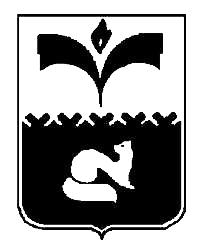 ДУМА ГОРОДА ПОКАЧИХАНТЫ - МАНСИЙСКОГО АВТОНОМНОГО ОКРУГА - ЮГРЫРЕШЕНИЕот 02.10.2023							 		№55Рассмотрев проект решения Думы города Покачи «Об установлении срока рассрочки оплаты арендуемого имущества, находящегося в муниципальной собственности и приобретаемого субъектами малого и среднего предпринимательства при реализации преимущественного права на приобретение такого имущества», в соответствии с пунктом 33.8 части 1.1 статьи 19 Устава города Покачи, пунктом 8 части 1 статьи 5 Порядка управления и распоряжения имуществом, находящимся в собственности города Покачи, утвержденного решением Думы города Покачи от 23.06.2020 №41, Дума города ПокачиРЕШИЛА:1. Установить срок рассрочки оплаты арендуемого имущества, находящегося в муниципальной собственности и приобретаемого субъектами малого и среднего предпринимательства при реализации преимущественного права на приобретение такого имущества:1) для недвижимого имущества – семь лет;2) для движимого имущества – четыре года.2. Решение Думы города Покачи от 23.04.2019 №23 «Об установлении срока рассрочки оплаты приобретаемого недвижимого имущества при реализации субъектами малого и среднего предпринимательства преимущественного права на приобретение арендуемого недвижимого имущества» (газета «Покачёвский вестник» от 26.04.2019 №16) признать утратившим силу.3. Опубликовать настоящее решение в газете «Покачёвский вестник».4. Настоящее решение вступает в силу после официального опубликования.5. Контроль за выполнением решения возложить на постоянную комиссию Думы города Покачи седьмого созыва по бюджету, налогам, финансовым вопросам и соблюдению законности (председатель Ю.И. Медведев).Принято Думой города Покачи      27.09.2023 годаОб установлении срока рассрочки оплаты арендуемого имущества, находящегося в муниципальной собственности и приобретаемого субъектами малого и среднего предпринимательства при реализации преимущественного права на приобретение такого имущества Глава города ПокачиВ.Л. Таненков__________________________ Председатель Думы города Покачи А.С. Руденко___________________________